ПРИГЛАШЕНИЕ 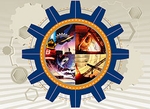 на 16-й Международный промышленный форумВремя проведения: с 21 ноября по 24 ноября 2017 г. Место проведения: МВЦ, г. Киев, Броварской пр-т, 15, стенд D15 Уважаемые господа!Компания КОДА, один из ведущих поставщиков контрольно-измерительного оборудования в Украине, имеет честь пригласить Вас и Ваших сотрудников посетить наш стенд на предстоящей выставке.На выставочном стенде компании KOДA Вашему вниманию будут представлены:Широкий спектр весового оборудования: Автомобильные весы КОДА-А Модуль А, ТАС; вагонные весы КОДА-В для взвешивания в статике ТВС, в статике и динамике ТВСД; бункерные весы, дозаторы, платформенные весы; комплекты для модернизации существующих механических и электронных весов производства компании Bilanciai (Италия); специальные взвешивающие системы.Крановые весы для тяжелых промышленных условий лидера мирового рынка производства крановых весов - компании EHP Wägetechnik GmbH (Германия).Электронные весы торговой марки CERTUS® (Украина): лабораторные, настольные, товарные, платформенные, счетные, медицинские.Оборудование для измерения и сигнализации уровня веществ фирмы VEGA (Германия), а также системы автоматизации и учета в разных отраслях промышленности.Оборудование для измерения давления и температуры фирмы WIKA (Германия). Манометры и термометры, электронные преобразователи давления и температуры, калибровочное оборудование.Расходомеры и ротаметры фирмы ASA s.r.l. (Италия) для измерения расхода разных типов жидкостей и газов, передаваемых по трубам как больших, так и малых диаметров.Оборудование Renishaw (Великобритания): измерительные системы для диагностики, оценки точностных и эксплуатационных характеристик, калибровки металлорежущих станков и координатно-измерительных машин (КИМ); контактные датчики и измерительные головки для КИМ; системы сканирования и дигитализации; датчики для измерения и наладки инструмента на станках; измерительные щупы и принадлежности для датчиков Renishaw; системы измерения перемещений, для контроля линейного, углового и планарного позиционирования.Инструмент Hexagon MI TESA (Швейцария) и Hexagon MI STANDARD GAGE: штангенциркули, микрометры, нутромеры, индикаторные головки и др.Приборы контроля шероховатости, волнистости, микро- и макропрофиля фирмы Jenoptik Industrial Metrology Germany Gmbh (Германия): профилометры W5, W10 и др.Оборудование для 3D-сканирования: датчики и сканеры Riftek (РБ), сканеры света ARTEC (США).Координатно-измерительные машины Hexagon MI DEA, ROMER, LEICA.Информация о предлагаемой нами продукции и услугах доступна на сайте: www.koda.uaБолее подробная информация о выставке доступна на сайте организатора: http://www.iec-expo.com.uaКонтактные лица: Иван Радюк, Виталий БочаровДополнительная информация по телефонам (057) 714 26 54, 717 96 48С уважением,Семко О.М.Генеральный директор